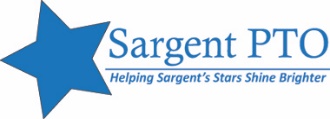 Sargent PTO Meeting #3November 7, 2019Order of Business Call to OrderReportsPrincipalStaffOfficersBoard of EducationOpen ForumAssemblies (recent and upcoming)Dutchess County Solid Waste October 23Energized Guys – November 6Arm of the Sea Theater – today! Gwen Laster/New Muse4tet – early 2020Fundraisers and DrivesPenny Wars is here! Raising $1000 for Sargent “legacy tree”. Runs till end of November.Student Council doing coat drive till Nov. 21Veteran Donations/Turkey TrotFood PantryBelieve Kids Holiday Catalog – will need volunteers SilverGraphics or ?? (local plant-oriented sale?) to raise money for 5th grade tilesEvent Planning (will call for volunteers)Senior Citizen Luncheon, November 21Holiday Shop, early DecemberCommittee Overviews and UpdatesBeautification and Artist CollaborationsSustainability/Green School Initiatives	Gardens and Wildlife (sensory garden, bluebirds, monarchs. Wildflower meadow on hold.)5th Grade Parent Group Other Matters, Follow-ups, AnnouncementsAdvocates for Beacon Children with Disabilities (ABCD) is holding 1st parent support group tonight, 7:45-9 pm, with childcare.Next PTO meeting: Thursday, December 12, 7 pm (Location TBD)